1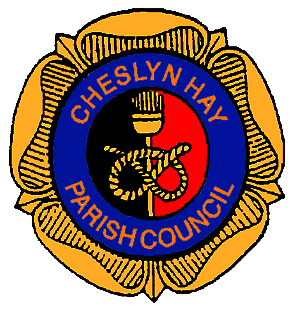 Minutes of thePARISH COUNCIL MEETINGheld on Wednesday 13th December 2017at the Village Hall, Pinfold Lane, Cheslyn Hay at 7.00 pm1.	13/12/149 – PUBLIC PARTICIPATIONA presentation was made to The Cedar Tree Christian Drop-in Centre and Landywood Estate Residents Welfare Association in recognition of their services to the Village of Cheslyn Hay, members of both groups stayed for the public participation session and discussed issues relating to the police report.A member of the public complimented the Parish Council on the Carol Concert event held on Friday 1st December 2017 and provided photographs of the event.2.	13/12/150 - MEMBERS PRESENT2.1     Councillor S. Hollis (Chair)Councillors :- P. L. Appleton, B. L. Bladen, E. A. Davison (Mrs), J. C. Davison, R. Denson, A. W. Emery, L. Emery, G. Keatley, J. King, B. WoolleyCouncillor B. Williams			Melanie Brown – Parish Clerk3.	13/12/151 – APOLOGIES3.1	Apologies for absence from P. Appleby, A. Pugh (Mrs), C. Wilkinson (Mrs), P. Wilkinson.4.	13/12/152 – DECLARATIONS OF INTEREST4.1	No declarations of interest reported.5.	13/12/153 – POLICE REPORT5.1	PCSO Karen Terry distributed the Police Report from 15th November 2017 to 12th December 2017 and discussed the offences in detail.  Councillor B. Woolley welcomed PCSO Terry back to Cheslyn Hay.  Members of the public discussed the issues relating to anti-social behaviour in Tennscore Avenue and around the Glenthorne shops.  Members discussed issues with crime in Coppice Close, mobile CCTV cameras, increase in crime, logging incidents and incident crime logs.Page 1 of 4				Chairman’s Signature ………………………………………6.	13/12/154 – MINUTES6.1	That the minutes of the meeting held on Wednesday 1st November 2017 be recorded as a true and accurate record.RESOLVED:Proposed by Councillor A. W. Emery and seconded by Councillor P. L. Appleton that the minutes of the Parish Council meeting held on Wednesday 1st November 2017 be recorded as a true record.7.	13/12/155 – COUNTY COUNCILLORS REPORT7.1	County Councillor B. Williams reported that South Staffordshire and Shropshire Healthcare Trust and North Staffordshire Combined Health Care Trust will be split for efficiency in 2018.7.2	County Councillor B. Williams provided responses from County Council Highways in relation to the requests submitted by Cheslyn Hay Parish Council.  A discussion was held regarding the validity of the responses.RESOLVED:That the Clerk distribute the responses from the County Council and report the discrepancies back to Councillor B. Williams.8.	13/12/156 – DISTRICT COUNCILLORS REPORT8.1	District Councillors reported that all meetings had been cancelled due to the recent weather conditions.9.	13/12/157 – PLANNING9.1	Planning application 17/01047/COM – Variation of condition 23(E) of planning permission SS.16/10/602 to allow additional two concrete mixer lorries to enter and leave the site outside of normal operation hours between 15/11/17 and 15/08/18 at NRS Aggregates Limited, Saredon Hill Quarry, Saredon Road, Little Saredon, WV10 7LJ.RESOLVED:That the Clerk inform South Staffordshire Council that all the agreements stated in the original conditions are adhered to and requested that the highways are cleaned more aggressively as a red residue is  being left on the roads.Page 2 of 4				Chairman’s Signature ………………………………………10.	13/12/158 – FINANCE10.1	Report 1 – Payments – Payments proposed by Councillor J. C. Davison, seconded by Councillor R. Denson with Councillor E. A. Davison (Mrs) as third signatory. 10.2	Notification of external auditor for 2017/18 – The Clerk reported that Mazars LLP have been appointed as external auditors for Cheslyn Hay Parish Council for 2017/18.RESOLVED:That any outstanding payments be made in respect of those items listed on the green paper circulated at the meeting, one payment deferred until the 10th January 2018.11.	13/12/159 – CLERKS REPORT11.1	West Midlands Interchange – The Clerk reported that the consultation for the changes to the proposals for the rail freight interchange closes on Tuesday 2nd January 2018.11.2	Cheslyn Hay War Memorial – The Clerk reported that a structural engineer needs to provide a report on the structural integrity of the war memorial before the plaques can be replaced.11.3	Parish Council Meeting Dates – The Clerk requested any amendments to the Parish Council meeting dates for 2018.11.4	Village Hall Maintenance – The Clerk reported that the workshop door on the front of the building needs to be replaced and provided the quotations for approval.11.5	Advertising – The Clerk reported that Wyrley Mechanical Limited have requested to advertise their sponsorship of the Christmas decorations on the park fencing.RESOLVED:That the Clerk submit any comments to the changes to the rail freight interchange submitted before the 2nd January 2018.That the Clerk contact a local structural engineer to provide a report on the structural integrity of the war memorial.That the Clerk issue the Parish Council meeting dates for 2018.Proposed by Councillor B. Woolley, seconded by Councillor L. Emery that the Clerk order the replacement door for the village hall workshop.That the Clerk inform Wyrley Mechanical Limited that one poster to be advertised on the park fencing for this year only, subsequent signs should be A4 in size only.Page 3 of 4				Chairman’s Signature ………………………………………12.	13/12/160 – CORRESPONDENCE12.1	Deferred until 10th January 2018.RESOLVED:That the Clerk send out any items of correspondence for information and defer any other items to the Parish Council meeting to be held on the 10th January 2018.13.	13/12/161 TABLED ITEMS13.1	Deferred.RESOLVED:That the Clerk send out any tabled items for information.14.	13/12/161 – CHAIRMAN’S ANNOUNCEMENTS14.1	Deferred until 10th January 2018.15.	13/12/162 – SECTION 17 STATEMENT15.1	The Chairman read the Section 17 statement.  	Items 1.1 and 5.116.	13/12/163 – CONFIDENTIAL ITEMS16.1	Deferred until 10th January 2018.Meeting closed at 8.30 pm.Page 4 of 4				Chairman’s Signature ………………………………………